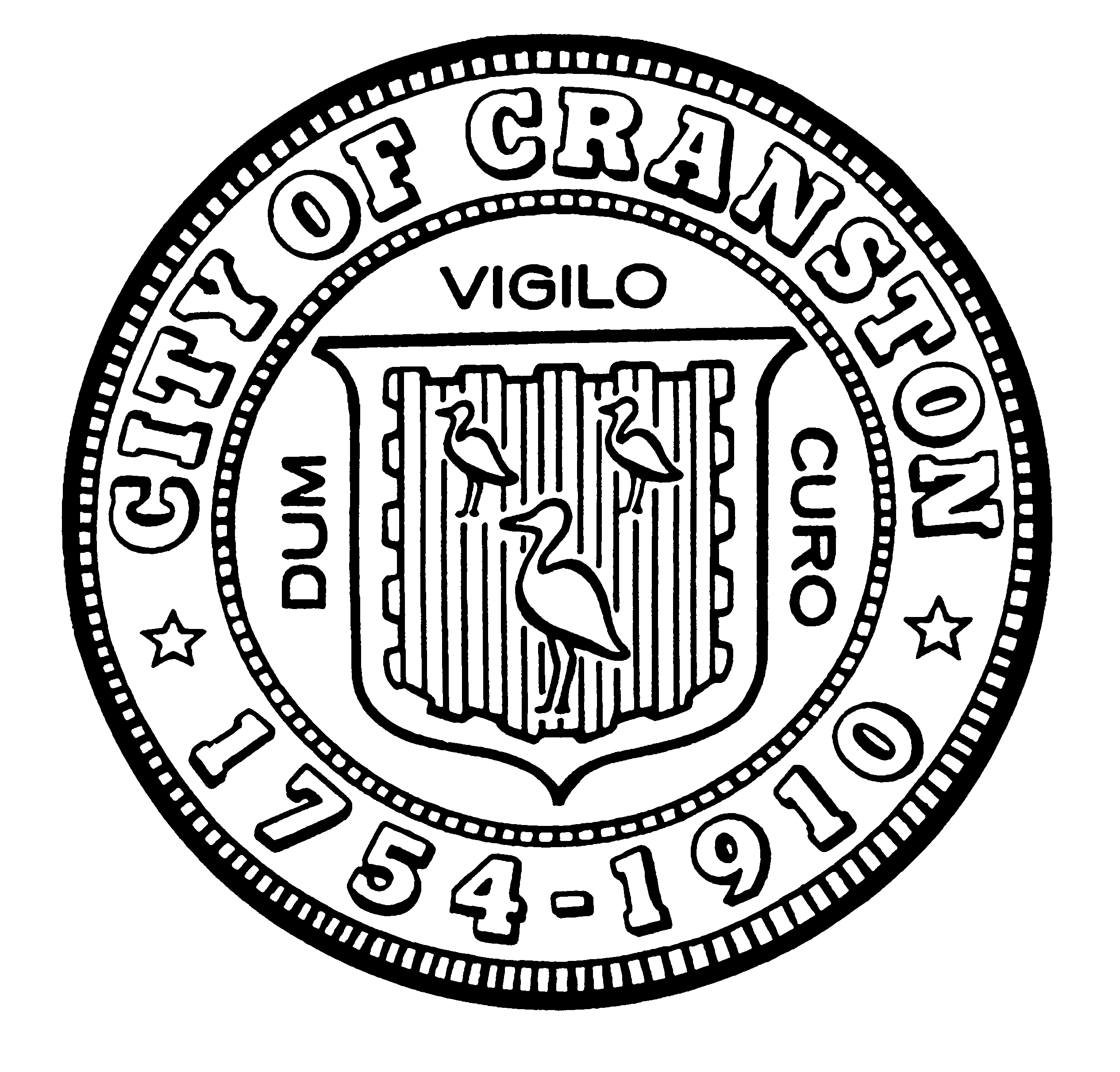 HOUSING COMMISSIONAnnette Mann Bourne, Chair							Laura-Jean Ferranti, Community Development (interim)Amy Rainone, Secretary Jason CaseFrank DiZoglio IIIJoanne McGunagle, CCAP Jason M. Pezzullo, Planning DirectorRobert Santurri Jr, OneCranston Health Equity ZoneDerik Tutt			WEDNESDAY October 5, 2022 @ 5:30 P.M.Cranston City Hall, 869 Park Avenue3rd Floor Conference RoomMONTHLY MEETING- OCTOBER AGENDAApproval of minutes of July 6, 2022 meeting (for vote)Overview of the housing legislation passed in 2022 (for discussion)New business (for discussion)“Individuals requesting interpreter services for the hearing-impaired must notify the Office of the City Clerk at 461-1000 Ext. 3197 seventy-two (72) hours in advance of the hearing date.” 